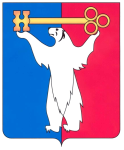 РОССИЙСКАЯ ФЕДЕРАЦИЯКРАСНОЯРСКИЙ КРАЙНОРИЛЬСКИЙ ГОРОДСКОЙ СОВЕТ ДЕПУТАТОВР Е Ш Е Н И ЕО награждении Почетными грамотами Норильского городского Совета депутатовВ соответствии с Положением «О наградной политике муниципального образования город Норильск», утвержденным решением Городского Совета от 21.02.2012 № 38-937, решениями комиссий Городского Совета: по социальной политике от 11.06.2014 № 184 «О награждении Почетными грамотами Городского Совета», по городскому хозяйству от 19.06.2014 № 196 «О награждении Почетными грамотами Городского Совета», по законности и местному самоуправлению от 17.06.2014 № 103 «О награждении Почетной грамотой Городского Совета», Городской СоветРЕШИЛ:1. Наградить Почетной грамотой Норильского городского Совета депутатов: 1.1. За высокий профессионализм, добросовестное отношение к труду, преданность профессии, качественное выполнение служебных обязанностей:1.2. За многолетний добросовестный труд, личный вклад в развитие нормативно-правовой базы и в дело правовой защиты интересов муниципального образования город Норильск1.3. За профессиональное мастерство, добросовестный труд, высокие результаты педагогического труда и большой личный вклад в развитие образовательного учреждения:1.4. За добросовестный труд, способствующий развитию спорта, туризма и молодежной политики на территории муниципального образования город Норильск1.5. За высокий профессионализм, добросовестный труд, большой вклад в развитие подрастающего поколения1.6. За многолетний добросовестный труд, высокий профессионализм, преданность профессии, большой личный вклад в социально-экономическое развитие муниципального образования город Норильске и в связи с празднованием Дня города Норильска 1.7. За добросовестный труд, высокий профессионализм и большой личный вклад в развитие физической культуры и спорта на территории муниципального образования город Норильск:1.8. За добросовестный труд, высокие результаты в профессиональной деятельности и личный вклад в развитие территории муниципального образования город Норильск 1.9. За добросовестный труд, способствующий развитию спорта, и пропаганду здорового образа жизни на территории муниципального образования город Норильск1.10. За многолетний добросовестный труд, высокий профессионализм и большой личный вклад в развитие земельных отношений на территории муниципального образования город Норильск1.11. За высокое профессиональное мастерство, эффективную организацию работы и значительный вклад в развитие образовательного учреждения, творческий подход в решении поставленных задач: 1.12. За высокое педагогическое мастерство и значительный вклад в дело подготовки высококвалифицированных специалистов на территории муниципального образования город Норильск1.13. За профессионализм, многолетний добросовестный труд и личный вклад в деятельность Норильского городского Совета депутатов 1.14. За добросовестный труд, профессионализм и личный вклад в организацию мобилизационной подготовки на территории муниципального образования город Норильск1.15. За многолетний добросовестный труд, высокий профессионализм, большой личный вклад в развитие жилищной сферы на территории муниципального образования город Норильск1.16. За высокий профессионализм, многолетний добросовестный труд и в связи с празднованием Дня шахтера:2. Контроль исполнения решения возложить на председателя комиссии Городского Совета по социальной политике Бондаря В.В., председателя комиссии Городского Совета по законности и местному самоуправлению Соломаху Л.А., председателя комиссии Городского Совета по городскому хозяйству Пестрякова А.А.3. Решение вступает в силу со дня принятия.« 24 » июня 2013 год№ 18/4-383Баландину Елену Владимировну- главного специалиста отдела опеки и попечительства над несовершеннолетними Управления общего и дошкольного образования Администрации города Норильска;Рожнову Наталью Николаевну- главного специалиста отдела дополнительного образования, воспитания и организации отдыха школьников Управления общего и дошкольного образования Администрации города Норильска;Юмину Елену Ефимовну- главного специалиста отдела труда и заработной платы Управления общего и дошкольного образования Администрации города Норильска.Беседину Елену Викторовну- консультанта отдела регулирования вопросов собственности, земельных отношений и градостроительства Правового управления Администрации города Норильска.Бычкову Ирину Ильиничну- воспитателя МБДОУ «Детский сад № 24 «Родничок»;Зажигину Галину Александровну- младшего воспитателя МБДОУ «Детский сад № 29 «Вишенка»;Рудзит Нину Ивановну- учителя профессиональной подготовки МБОУ «Центр образования № 1»;Рыкову Оксану Юрьевну- учителя английского языка МБОУ «Средняя общеобразовательная школа № 41»;Середину Наталью Семеновну- педагога-организатора МАОУ ДОД «Дворец творчества детей и молодежи»;Славинскую Маргариту Владимировну- музыкального руководителя МБДОУ «Детский сад № 83 «Золотой петушок».Голуба Михаила Ивановича- начальника Управления по спорту, туризму и молодежной политике Администрации города Норильска.Позднышову Анжелику Вячеславовну - учителя начальных классов МБОУ «Средняя общеобразовательная школа № 16».Зотова Владимира Владиславовича- главного специалиста – юристконсульта Талнахского территориального управления Администрации города Норильска.Кондолова Александра Николаевича- директора МБУ «Плавательный бассейн г. Норильска»;Овчинникова Александра Евгеньевича- тренера-преподавателя МБОУ ДОД «Детско-юнешеская спортивная школа № 4»;Рагулина Бориса Александровича- заместителя директора по учебно-спортивной работе МБОУ ДОД «Детско-юношеская спортивная школа по зимним видам спорта».Лобанову Елену Анатольевну- заместителя начальника организационного отдела Управления обеспечения деятельности Администрации города Норильска.Олейник Людмилу Викторовну- заместителя директора МБУ «Дворец спорта «Арктика».Яковлеву Светлану Анатольевну- начальника отдела распоряжения земельными участками Управления имущества Администрации города Норильска.Пластинину Ольгу Иннокентьевну- заведующего МБДОУ «Детский сад комбинированного вида  № 93 «Капитошка»;КрошихинаАлексея Геннадьевича- директора МБОУ «Средняя школа № 13»;Семенова Петра Парфирьевича- директора МБОУ «Лицей № 1»;Финадееву Ларису Викторовну- заведующего МБДОУ «Центр развития ребенка – Детский сад № 73 «Веселые человечки».Стеклянникова Виталия Юрьевича - заведующего кафедрой ДПО Норильского филиала КГАОУ ДПО(ПК)С «Красноярский краевой институт  повышения квалификации и профессиональной переподготовки работников образования».Буйдакову Гульнару Маратовну- ведущего специалиста общего отдела Норильского городского Совета депутатов.Шугаеву Нелю Михайловну- главного специалиста мобилизационного отдела Администрации города Норильска.Покровскую Марину Васильевну- заместителя начальника Управления – начальника договорного отдела Управления жилищного фонда Администрации города Норильска.Уварова Игоря Ивановича- главного инженера карьера управления рудника «Заполярный» ЗФ ОАО «ГМК «Норильский никель»;Ческидова Владимира Васильевича- начальника участка подземного участка подготовки производства рудника «Заполярный» ЗФ ОАО «ГМК «Норильский никель».Глава города НорильскаО.Г. Курилов